!!! POZOR !!!POSLEDNÍ SVOZ ODPADU V  LETOŠNÍM ROCE BUDE V SOBOTU 30. 12. 2017JE TO NÁHRADNÍ TERMÍN MÍSTO PŮVODNĚ PLÁNOVANÉHO 1.1.2018DALŠÍ TERMÍN SVOZU ODPADU BUDE 15.1. 2018  DLE ROZPISU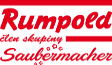 